Конспект занятия на тему «Дикие и домашние животные»                                                       для детей 5-6 лет.Педагог Хорьякова Ольга Николаевна г. Оренбург «ДТДиМ»Цель урока:- закрепить знания учащихся о диких и домашних животных. – закрепить умение дифференцировать диких и домашних животныхЗадачи урока:- закрепление понятий «дикие животные», «домашние животные»- развитие умения их дифференцировать- закрепление умения называть детенышей диких и домашних животных, их жилища, чем животные питаютсяЗадачи1.Познавательные :Формирование понятий « домашние » и « дикие » животные, особенностях ухода за ними, условий необходимых для их жизни;Формирование представлений о сходстве и различии домашних и диких животных;Познакомить учащихся с некоторыми видами домашних и диких животных (расширение понятий);Познакомить учащихся со значением домашних и диких животных в жизни человека.2. Развивающие:Развитие наблюдательности при работе с наглядным материалом;Развитие логического мышления на основе отработки логических операций: (развитие логических УУД):анализ- при выявлении существенных признаков домашних и диких животных;сравнение домашних и диких животных по существенным признакамустановление связей между домашними животными и продукцией получаемой от них;обобщение при формулировке вывода ( определение понятий домашние и дикие животные);3.Воспитательные:Воспитание познавательного интереса;Тип урока: комбинированныйМетоды и приемы:- словесные;- наглядные;- практические.Ход урока.1. Орг. Момент.-Здравствуйте ребята, сегодня к нам пришли гости, давайте с ними поздороваемся.(Здравствуйте) Ребята, посмотрите на картинку. Кто это? Как можно назвать их одним словом? (Животные)Правильно, молодцы. Сегодня на уроке мы с вами продолжим беседу о животных. 2. Основная часть. 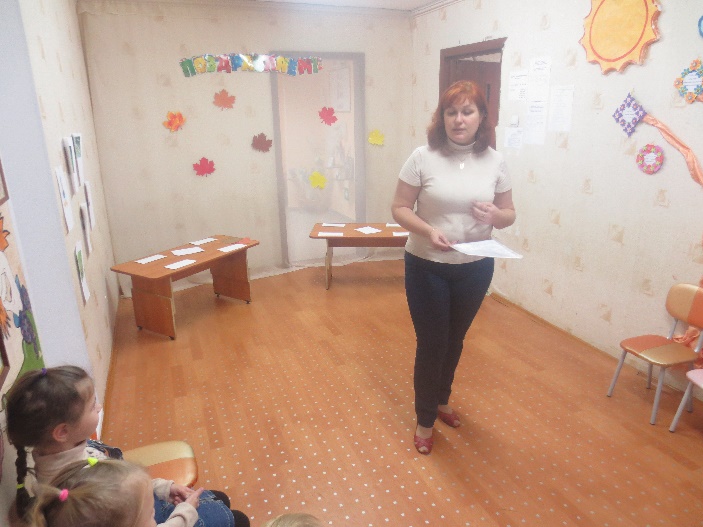 У этих спор упрямый. Но очень интересный -И кто кудрявый самый,и кто богаче шерстью?(овца)Бежит толстушка,Хвостик- завитушка,Ушки пирожком,Рыльце пяточком,На ногах копытца-Торопится к корытцу.(свинья)Рыжий молокозавод День жует и ночь жует Ведь траву не так легко Переделать в молоко.(корова)Она не буренка, Но все же пока Дает ежедневно Кувшин молока. Ей дай только волю -Семь дней не пройдет -Повсюду с деревьев Кору обдерет.(коза) Тень под деревом лежит И двор и сад наш сторожит. Не то что настоящий вор - Прохожий не зайдет во двор. А нас он любит, признаёт, Учтиво лапу подаёт.(собака)Даже по железной крыше ходит тихо, тише мыши. На охоту ночью выйдет и как днем все видит. Часто спит, а после сна умывается она.(кошка)Эти животные живут рядом с человеком. Какие это животные? Каких еще домашних животных вы знаете? Какие еще животные есть? Давайте их тоже назовем.Косолапый и большойСпит в берлоге он зимой.Летом по лесу гуляет,В рот малину собирает.Любит рыбу, муравьев,Отгадайте, кто таков?(медведь)Хвост пушистый, Мех золотистый, в лесу живет, В деревне кур крадет.(лиса)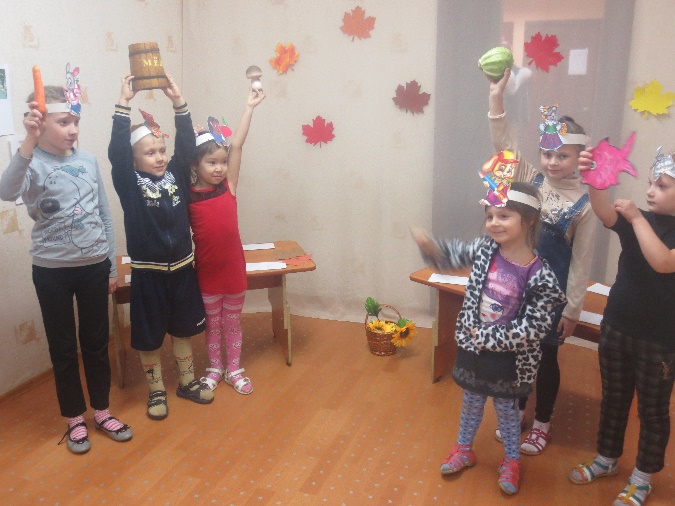 Дружбу водит лишь с лисой, Этот зверь сердитый, злой. Он зубами щёлк да щёлк, очень страшный серый … (волк)Не барашек и не кот, Носит шубу круглый год. Шуба серая — для лета, Для зимы — другого цвета. (заяц)Кто с высоких тёмных сосенВ ребятишек шишку бросил?И в кусты через пенекПромелькнул, как огонёк?(белка)Это кто в траве шуршитИ забавно так фырчит,Весь в иголках, не возьмешь?Кто же это, дети?(еж)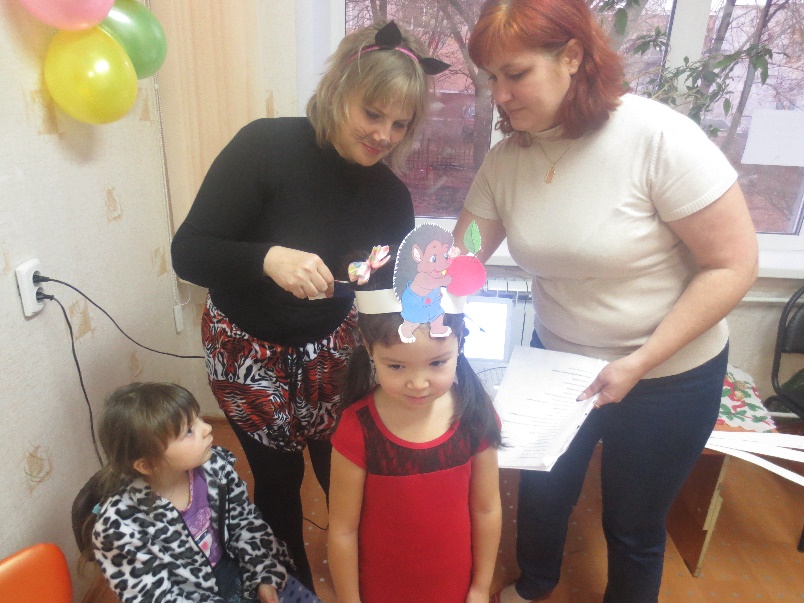 У каждого животного есть дом, где же живут дикие животные?где живут дикие животные? (в лесу) В лесу есть дома? У каждого животного есть свой домик в лесу. Только все эти дома, как вы знаете разные.Домик белки называется – дупло. Белка живет в дупле. Она устилает его мягким пухом, шерстью, перьями птиц и листьями.Дом лисы называется – нора. Лиса живет в норе. У норы есть несколько входов и выходов, чтобы она могла легко убежать от врагов. Жилище медведя называется- берлога. Медведь живет в берлоге. На зиму медведи укладываются туда спать. Вход в берлогу заваливается ветками и землей, а зимой присыпается снегом.Жилище волка называется- логово. А у зайца нет своего жилища. Он спит под кустиками. Там же он может спрятаться от ветра, от дождя и от хищников. А где же живут домашние животные? Домашние животные живут рядом с человеком У собаки — конура У лошади- конюшня У коровы — коровник .У овец и коз- хлев. У свиньи –свинарник. Человек строит животным жилища, в котором они могут спрятаться от ветра ,холода и дождя. Дидактическая игра «Кто где живет». Ребята, кто-то перепутал все жилища животных. Давайте каждому поможем вернуться в свой домик.У всех животных есть свой домик, но запомните ребята, дикие животные сами строят себе жилище, а домашним животным жилище строит человек. Что нужно для того, чтобы жить любому животному? Еда Лиса ловит мышей и рыбу. Белка собирает орешки и грибы, питается семенами сосны и ели. Любит белочка и ягоды. Заяц ест капусту и морковку. Медведь питается рыбой, грибами и ягодами. Дикие животные сами добывают себе еду. А чем питаются домашние животные? Корова ест сено и траву. Лошадь ест овес. Собака грызет косточки и ест мясо. Кошка пьет молоко.  Домашние животные сами добывают себе еду?(нет)правильно, их кормит человек. Дикие животные сами добывают себе пищу, а домашних кормит человек, у которого они живут. Ребята, давайте представим, что мы с вами позвали всех зверей в гости. Давайте подготовим угощение для гостей.3. ФизкультминуткаМы сейчас все дружно встанемОтдыхать как зайки, станем.Вправо, влево, наклонились,Повернитесь, потянитесь.Лапки вверх и лапки вбок.И на месте прыг да скок.А теперь бежим вприпрыжку.Животные приносят человеку пользу. Человек охотится на диких животных (таких как лиса, заяц) и получает от них ценный мех. Из него шьют шубы и шапки, чтобы зимой нам было тепло. А чем же так полезны домашние животные для человека?Молоко, молочные продукты (сливки, сметана, творог, сыр, простокваша, кефир, ряженка, сгущенка), мясо, жир.Корова – Что корова нам дает?И сметану, и кефир,Сливки, ряженку и сыр,Творог, масло, простоквашу,Молоко для вкусной кашиНам дает Буренка наша.У овечки шерсть густая.Она в кольца завитая.Постригу свою овцу –Теплый шарф свяжу отцу.Маме – свитер шерстяной,Будет всем тепло зимой.Далее дети делают поделки из ранее заготовленного педагогом раздаточного материала (воздушные шары, вырезанные детали мордочки животных,клей.)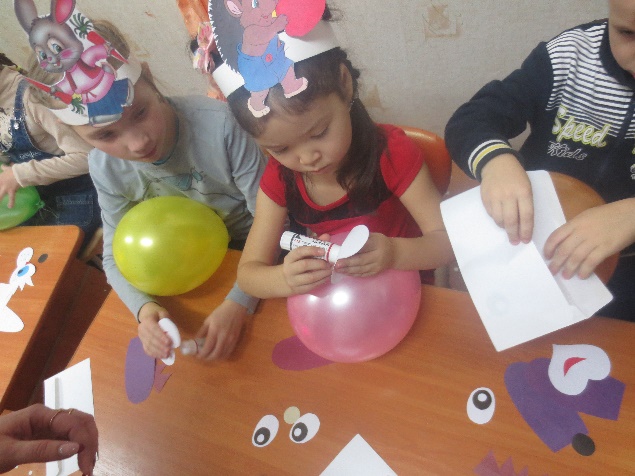 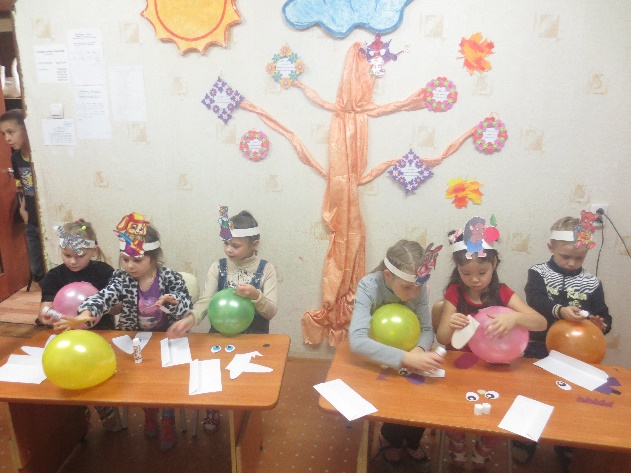 4. Подведение итога.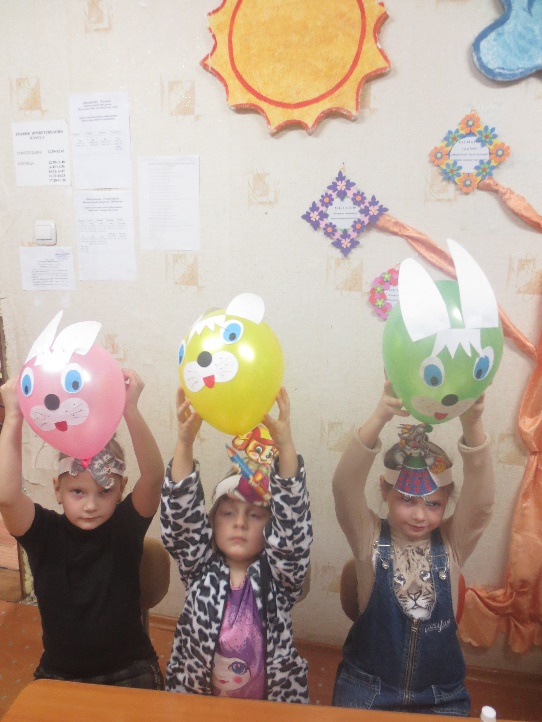 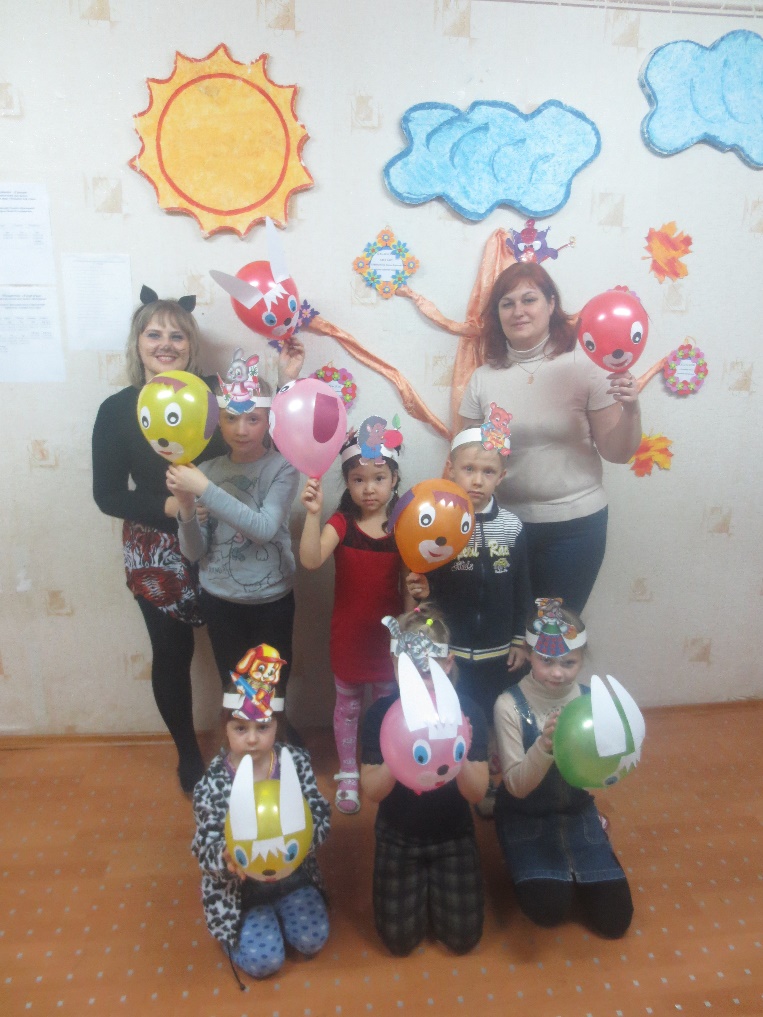 